Územná organizácia DPO SR MartinKuzmányho 36, 03601 MartinMobil 0918 790 352, e-mail: ovmartin@dposr.sk83/2023-ÚzO                              vybavuje: Michaela Pavolková                              Martin, 06.12.2023     Zabezpečenie akcie „ Zimné vykurovacie obdobie a zazimovanie hasičskej techniky „ pre r. 2023/2024Zimné vykurovacie obdobie sa vyznačuje zvýšeným nebezpečenstvom vzniku požiarov najmä z dôvodu používania vykurovacích telies, spotrebičov a systémov vykurovania. V tomto období vzniká značný počet požiarov najmä z dôvodov nedodržania požiarno-bezpečnostných zásad pre vykurovacie telesá, nedbanlivosť a ľahostajnosť osôb pri ich obsluhe. Ďalej je potrebné vo väčšej miere sa venovať hasičskej technike a zabezpečiť jej zazimovanie a dôkladnú prípravu na zimnú prevádzku. Preto vydáva Územná organizácia DPO SR Martin tieto pokyny, ktoré stanovujú úlohy pre ÚzO DPO SR Martin a DHZ na území okresu Martin.Na úrovni ÚzO DPO SR Martin:A/ Zabezpečenie akcie Zimné vykurovacie obdobie /ďalej len ZVO/ spoločne s tabuľkou pre vyhodnotenie uvedenej akcie zaslať na DHZ, okrskovým funkcionárom.B/ Akciu ZVO vyhodnotiť v požadovanom termíne na preventívno-výchovnej komisii a oboznámiť s vyhodnotením orgány ÚzO DPO SR Martin.Na úrovni okrsku:A/ Zabezpečiť oboznámenie funkcionárov DHZ s úlohami uvedenými v týchto pokynoch prostredníctvom organizovania IMZ okrskov.B/ Uskutočniť rozbor požiarovosti so zameraním na vykurovacie obdobie v okrsku a okrese.C/ Uskutočniť výklad vyhl. MV SR č. 121/2002 Z.z. o požiarnej prevencii v znení neskorších predpisov, vyhlášky MV SR 401/2007 Z.z. o inštalácii a prevádzkovaní vykurovacích spotrebičov.Dobrovoľný hasičský zbor v spolupráci s OcÚ, MsÚ:A/ Zabezpečiť odvysielanie relácie k ZVO prostredníctvom obecných rozhlasov, (pokiaľ sú v obci funkčné) a zverejniť informácie vo vývesných skrinkách obce, mesta a vývesných skrinkách DHZ. B/ Zazimovať hasičskú techniku.C/ Udržiavať vodné zdroje  a vhodný prístup k nim.D/ Pred vykonaním preventívnych protipožiarnych kontrol v objektoch právnických osôb, v ktorých tieto nevykonáva štátny požiarny dozor Okresného riaditeľstva HaZZ  Martin a v rodinných domoch, iných objektoch vo vlastníctve , alebo užívaní fyzických osôb /§ 24 zák. NR SR č. 314/2001 Z.z. o ochrane pred požiarmi v znení neskorších predpisov/, preškoliť členov kontrolných skupín. Za preškolenie kontrolných skupín je zodpovedný preventivár požiarnej ochrany obce, požiarny technik.E/ Závady vážnejšieho rozsahu predložiť na riešenie Obecnému , Mestskému úradu.F/ Po ukončení preventívnych protipožiarnych kontrol vykonať rozbor, o čom vhodnou formou informovať občanov s cieľom dôslednejšieho dodržiavania požiarno-bezpečnostných predpisov a riadnu evidenciu o vykonaní kontrol založiť na požiarnych zbrojniciach, Obecných, Mestských  úradoch.G/ Uskutočniť analýzu zásahovej činnosti  DHZ/DHZO a podielu jednotlivých členov, ktorých dobré príklady uviesť na VČS členov DHZ.H/ Vykurovacie obdobie a požiarne nebezpečie v tomto období zverejňovať vo vývesných skrinkách DHZ a na OcÚ,  MsÚI/ zabezpečiť výmenu olejov ak sa nepoužíva celoročný, kontrola a doplnenie hasiacej techniky chladiacou zmesou, ak sa táto zmes nepoužíva po celý rokJ/ ak sa na vozidlách nepoužívajú celoročné pneumatiky – zabezpečiť ich výmenuK/ zabezpečiť do hasičských zbrojníc počas zimného obdobia reťaze, zabezpečenie posypového materiáluL/akciu ZVO vyhodnotiť podľa priloženej tabuľky, ktorú je potrebné odovzdať k vyhodnoteniu na ÚzO DPO SR Martin, Kuzmányho 36, 036 01 Martin – 30. 3. 2024Územná organizácia DPO SR Martin, preventívno-výchovná komisia ÚzO DPO SR Martin verí, že zásluhou aktívneho plnenia úloh uvedených v týchto pokynoch sa podstatne zníži riziko vzniku požiarov od vykurovacích telies v domácnostiach i prevádzkach v našom okrese.Spracovala: Preventívno-výchovná komisia ÚzO DPO SR Martin                                Tel. kontakt: 0918 790 352   PaedDr. Tomáš Z a n o v i t                                                                                          Milan M i š u r apredseda ÚzO DPO SR Martin                                                                  predseda PVK pri ÚzO DPO SR MartinODPORÚČANIA HASIČOV POČAS VYKUROVACEJ SEZÓNYVykurovacie obdobie prináša zvýšené nebezpečenstvo vzniku požiarov. Počas tohto obdobia hasiči už tradične evidujú zvýšený počet výjazdov k požiarom rodinných domov alebo bytov. 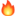 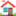 Prinášame odporúčania Hasičský a záchranný zbor počas vykurovacej sezóny: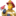 VYKURUJTE SPRÁVNYM PALIVOM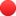 Do kotlov, kachlí a krbov patrí len určené palivo.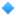 Spaľovaním domáceho odpadu, plastov a iných vysoko horľavých látok sa zvyšuje riziko vzniku požiaru a súčasne dochádza k znečisteniu ovzdušia.PRAVIDELNÉ ČISTENIE A KONTROLA KOMÍNOVZa celkový technický stav a údržbu komínov zodpovedajú majitelia sami, a preto sú povinní zabezpečovať pravidelné čistenia a kontroly. Zabezpečte odborné preskúšanie komínov osobami s odbornou spôsobilosťou.KONTROLA VYKUROVACÍCH TELIESSkontrolujte stav vykurovacích telies ešte pred ich použitím, inštalujte ich podľa návodu výrobcu a dbajte na ich kontrolu počas prevádzky.Pri kontrole vykurovacích telies je vhodné zamerať pozornosť na stavebné prevedenie, funkčnosť, či nedošlo k prehoreniu materiálu a jeho následnému poškodeniu. Pri plynových spotrebičoch je vhodné orientovať pozornosť na čistotu komínových prieduchov, zabezpečenie dobrého ťahu komína a dodržiavať revízne prehliadky, aby nedošlo k úniku plynu do okolia.SPRÁVNE USKLADNENIE PALIVAV tesnej blízkosti kotlov, kachlí a krbov nesmú byť uložené žiadne horľavé látky. Odletené žeravé častice pri kúrení môžu spôsobiť požiar.Vysypávajte popol do nehorľavých nádob a dodržiavajte predpisy pre skladovanie a používanie horľavých kvapalín, plynov a pod.OPATRNOSŤBuďte opatrní pri manipulácii s otvoreným ohňom, horľavinami či žeravým popolom. ŠTATISTIKA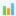 Za 10 mesiacov tohto roka nevyhovujúci technický stav alebo porucha vykurovacích telies, dymovodov a komínov spôsobila až 396 požiarov, ktoré si vyžiadali 5 zranených osôb. Celková škoda spôsobená požiarmi sa vyšplhala na viac ako 1 milión eur. Najčastejšími príčinami vzniku požiarov tohto typu sú nevyhovujúci technický stav dymovodov a komínov, nesprávna inštalácia, obsluha alebo zlý technický stav vykurovacích telies, ale tiež nedbalosť a neopatrnosť.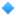 DHZ: ..................................................                      1 x doručiť na ÚzO DPO SR Martin                                                                                                                           1 x doručiť na MsÚ, OÚ                                                                                                                           1 x zostáva na DHZ                                                                                                                           T:  do 30. 3. 2024Vyhodnotenie akcie zimné vykurovacie obdobie 2023/2024nehodiace sa preškrtniteDňa: ...............................................................................................................                                         .................................................................     pečiatka a podpis MsÚ, OcÚ                                                 pečiatka DHZ, podpis preventivára DHZUveď celkový počet objektov patriacich do kontrolnej starostlivosti OcÚ, MsÚ / rodinné domy, chaty, dielne /     Počet:     Počet:Uveď celkový počet malých prevádzok v obci     Počet:     Počet:Uveď počet vykonaných preventívnych protipožiarnych kontrol v rodinných domoch, chatách, dielňach     Počet:     Počet:Uveď počet vykonaných preventívnych protipožiarnych kontrol v malých prevádzkach     Počet:     Počet:Uveď počet zistených závadV objektoch:V malých prevádzkach:Uveď počet závad odstránených na miesteV objektoch:V malých prevádzkach:Uveď počet závad odovzdaných na riešenie orgánom obcí, miestV objektoch:V malých prevádzkach:Zhotovenie nástenky*áno*nieOdvysielanie rozhlasovej relácie*áno*nie